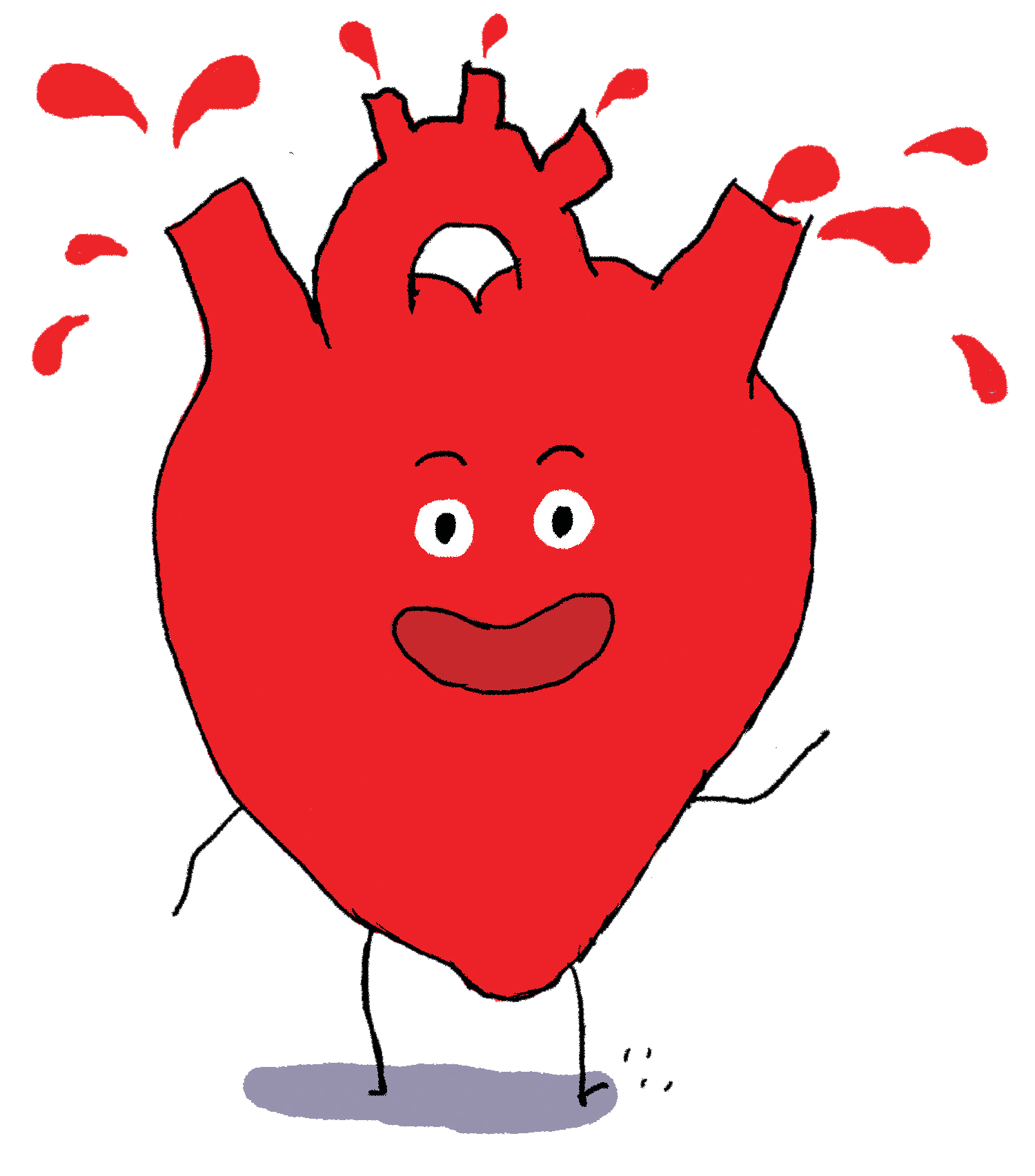 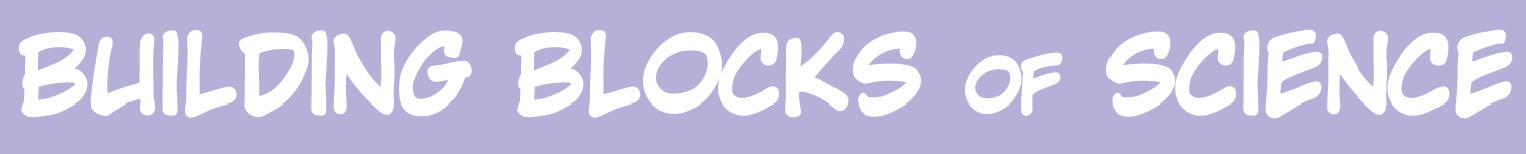 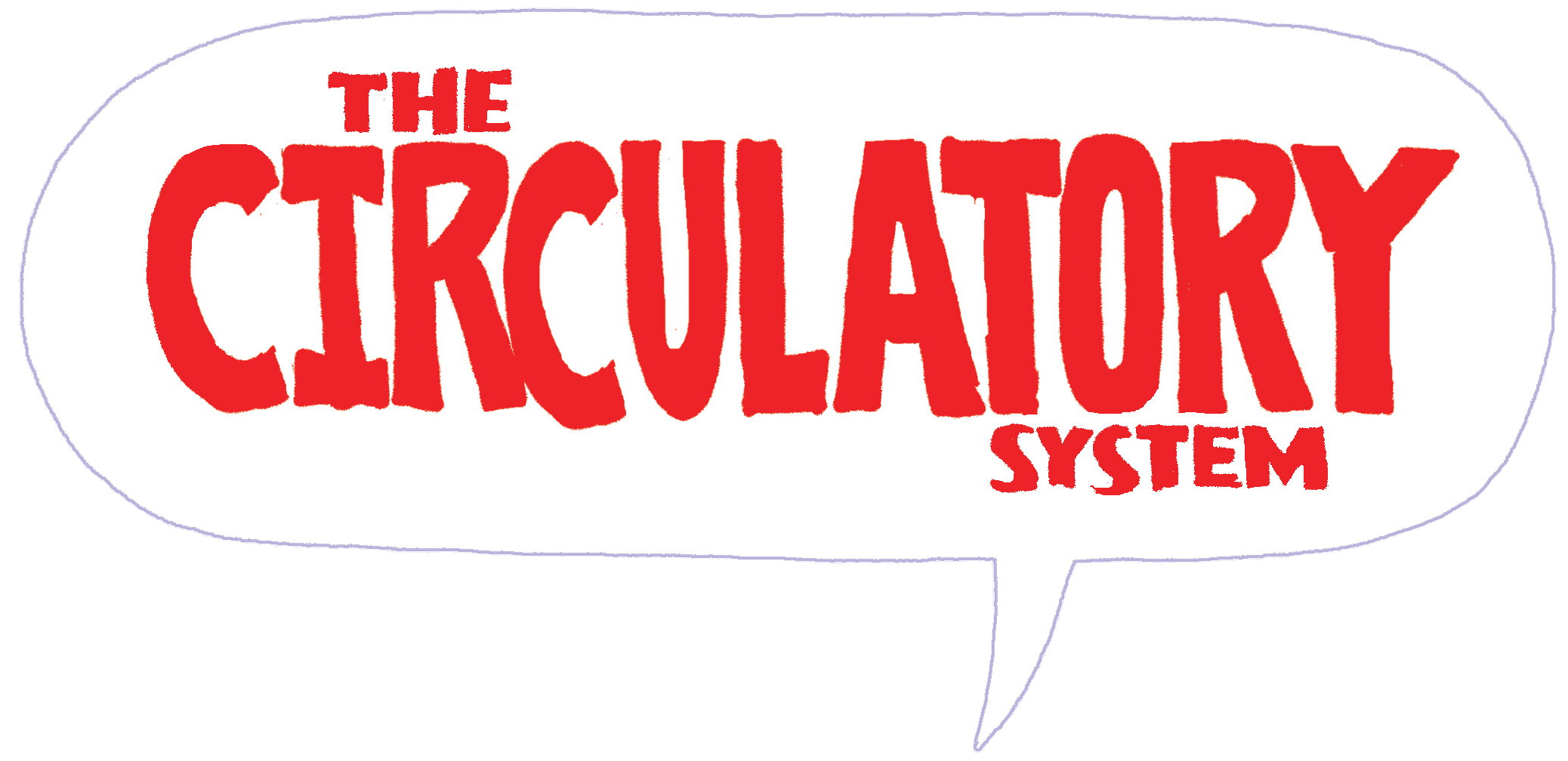 The Circulatory System Activity Sheet1.  Which of the following is NOT one of the three main components of the circulatory system?a. Heartb. Lungsc. Bloodd. Blood vessels2.  More than half of your blood is made of a liquid called _____________________________.  3.  Each type of blood cell has a different job.  Explain the job that each does.
Red blood cells: ___________________________________________________________________________________________________________________________________________________________________________________________________________________________________________________________________________________________________Platelets: ________________________________________________________________________________________________________________________________________________________________________________________________________________________________________________________________________________________________________White blood cells: _________________________________________________________________________________________________________________________________________________________________________________________________________________________________________________________________________________________________4.  Blood vessels that carry blood FROM the heart to the body are called _________________.5.  Blood vessels that carry blood TO the heart from the body are called  _________________.6.  Name two substances that move from the blood into cells as the blood flows through the capillaries.  _____________________________________    _____________________________________7.  The main artery of the body is called the ________________________________________.8.  There are two pumps in the heart. The left side delivers oxygen rich blood to the body from the lungs through the arteries. The right side pumps the blood carrying what waste gas out of the body into the lungs through the veins?  ___________________________________9. What organ stores energy in the body and releases nutrients into the blood when needed?  ____________________________________________________________________________ 10.  When your body temperature begins to rise, the flow of blood to the skin increases and then the heat passes out of the body.  What happens when your body temperature drops?________________________________________________________________________________________________________________________________________________________________________________________________________________________________________________________________________________________________________________11.  Blood pressure is the force of blood moving through the body.  What is high blood pressure called?  _____________________________________________________________12.  THE HUMAN HEART:  Match the labels -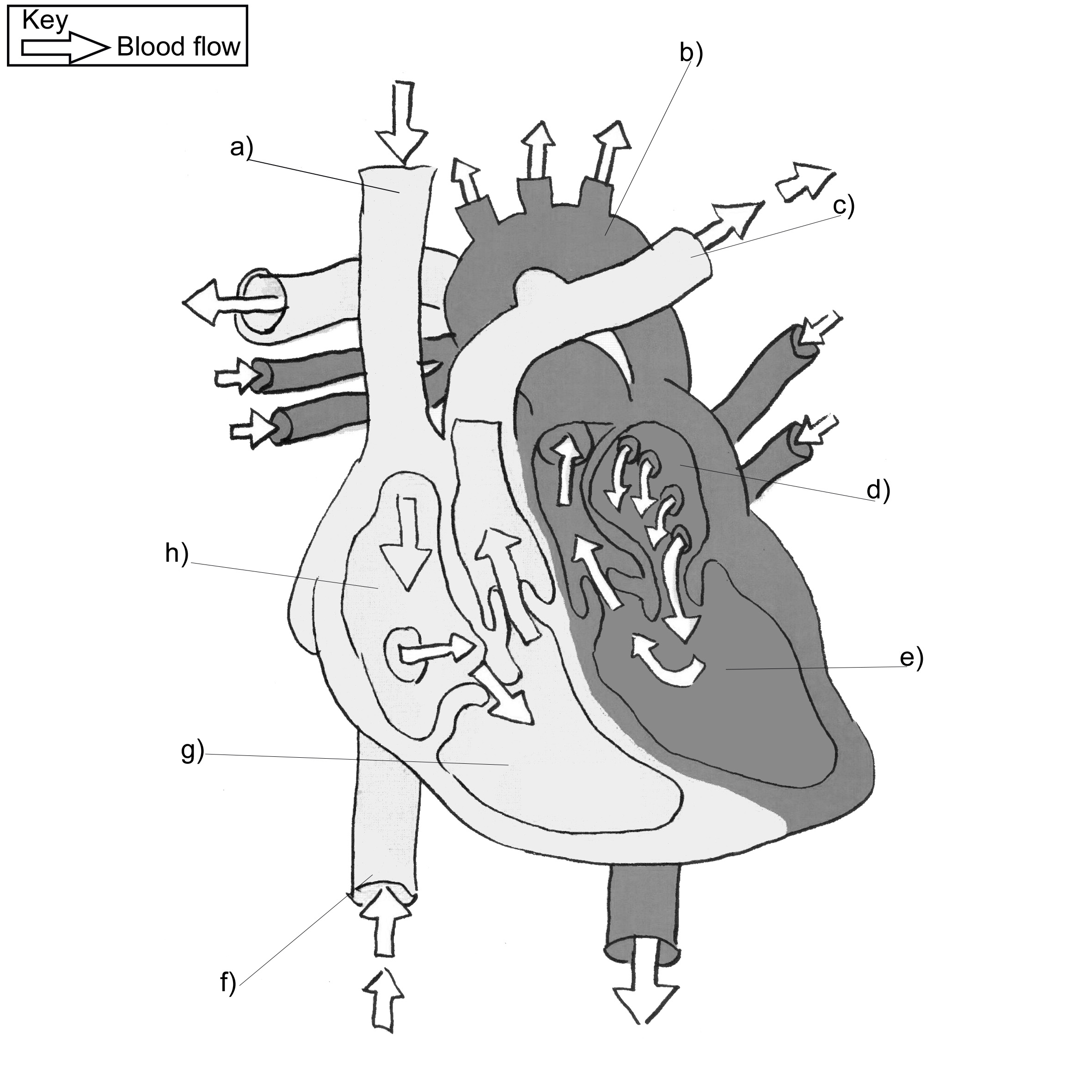 ANSWERS:1.  b. lungs 2.  Plasma3.  Red blood cells transport oxygen throughout your body.Platelets help stop bleeding at the site of a wound.White blood cells defend the body against illness.4.  Arteries5.  Veins6.  Oxygen, nutrients7.  Aorta8.  Carbon dioxide9.  Liver 10.  When your body temperature begins to drop, the flow of blood to the skin is restricted helping the body to retain as much heat as possible.11.  Hypertension12.______  aorta______ pulmonary artery______  right atrium______  left atrium______  right ventricle______  right ventricle______  inferior vena cava______  superior vena cava___b)___  aorta___c)___ pulmonary artery___h)___  right atrium___d)___  left atrium___g)___  right ventricle___e)___  left ventricle___f)___  inferior vena cava___a)___  superior vena cava